В соответствии со статьей 22.3 Устава Майского сельского поселения, Регламентом работы Совета депутатов Майского сельского поселения, утвержденным решением Совета депутатов Майского сельского поселения от 12.11.2008 № 67,Совет депутатов РЕШАЕТ:1. Внести решение Совета депутатов Майского сельского поселения от 28.12.2017 № 72 «Об утверждении плана нормотворческой деятельности Совета депутатов Майского сельского поселения на 2018 год» следующее изменение:1.1.План нормотворческой деятельности Совета депутатов Майского сельского поселения 2018 год дополнить позицией следующего содержания:2. Настоящее решение вступает в силу со дня его принятия.3. Решение обнародовать путем размещения для ознакомления жителей Майского сельского поселения в общественных местах: Совет депутатов и администрация Майского сельского поселения (п.Майский, ул.Центральная,2); библиотека п.Майский (п.Майский, ул.Культуры, 1); Дом культуры с.Усть-Сыны (с.Усть-Сыны, ул.Совхозная, 14)..4. Контроль за исполнением решения оставляю за собой.Председатель Совета депутатов Майского сельского поселения	Д.В.ОщепковСОВЕТ ДЕПУТАТОВ МАЙСКОГО СЕЛЬСКОГО ПОСЕЛЕНИЯ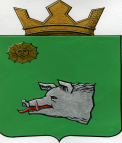 КРАСНОКАМСКОГО МУНИЦИПАЛЬНОГО РАЙОНАПЕРМСКОГО КРАЯРЕШЕНИЕСОВЕТ ДЕПУТАТОВ МАЙСКОГО СЕЛЬСКОГО ПОСЕЛЕНИЯКРАСНОКАМСКОГО МУНИЦИПАЛЬНОГО РАЙОНАПЕРМСКОГО КРАЯРЕШЕНИЕ22.02.2018№12О внесении изменений в решение Совета депутатов Майского сельского поселения от 28.12.2017 № 72 «Об утверждении плана нормотворческой деятельности Совета депутатов Майского сельского поселения на 2018 год»№п/пНаименование проекта нормативного правового актаАвтор инициативыОтветственный исполнительОтветственная комиссия 12345АпрельАпрельАпрельАпрельАпрельО внесении изменений в Правила благоустройства, и санитарного содержания Майского сельского поселения, утвержденные решением Совета депутатов Майского сельского поселения от 31.10.2012 № 55Прокурор г.Краснокамска Администрация Майского сельского поселенияКомиссия по ЖКХ, транспорту и связи